ÚSTŘEDNÍ KONTROLNÍ A ZKUŠEBNÍ ÚSTAV ZEMĚDĚLSKÝ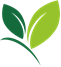                Sídlo ústavu: Hroznová 63/2, 656 06 Brno               SEKCE ZEMĚDĚLSKÝCH VSTUPŮ               ODBOR PŘÍPRAVKŮ NA OCHRANU ROSTLIN               Korespondenční adresa: Zemědělská 1a, 613 00 BRNOVytvořil/telefon:  Ing. Jana Ondráčková / 545 110 470E-mail: jana.ondrackova@ukzuz.czDatum: 22. 9. 2020PŘEHLED POVOLENÍ za období: 1. 8. 2020 – 31. 8. 2020NOVÉ POVOLENÉ PŘÍPRAVKY NA OCHRANU ROSTLINMateno Duodržitel rozhodnutí o povolení: Bayer S.A.S., 16 rue Jean-Marie Leclair, F-69009 Lyon, Francieevidenční číslo: 5830-0účinná látka: aklonifen     500 g/l                     diflufenikan 100 g/l                                                                 platnost povolení končí dne: 31. 12. 2021Rozsah povoleného použití:AT – ochranná lhůta je dána odstupem mezi termínem poslední aplikace a sklizníDávka přípravku / spektrum plevelů/:Dávka 0,7 l/haPreemergentní aplikacePlevele citlivé: kokoška pastuší tobolka, pomněnka rolní, mák vlčí, ptačinec prostřední, rozrazil perský, violka rolní, řepka olejka - výdrolPostemergentní aplikacePlevele citlivé: kokoška pastuší tobolka, pomněnka rolní, mák vlčí, ptačinec prostřední, chrpa modrák, rozrazil perský, violka rolní, řepka olejka - výdrol, kakost maličký, hluchavka nachová, heřmánkovec nevonný, starček obecný, penízek rolníPlevele méně citlivé: chundelka metlice, svízel přítulaDávka 0,35 l/haPreemergentní aplikacePlevele citlivé: kokoška pastuší tobolka, pomněnka rolní, mák vlčí, ptačinec prostřední, rozrazil perský, violka rolní, řepka olejka - výdrolPostemergentní aplikacePlevele citlivé: kokoška pastuší tobolka, pomněnka rolní, mák vlčí, ptačinec prostřední, rozrazil perský, violka rolní, řepka olejka - výdrol, heřmánkovec nevonnýPředpokladem účinnosti přípravku je dostatečná půdní vlhkost. Na půdách s vyšší sorpční schopností a na půdách s vysokou náchylností na vysychání povrchových vrstev nelze vyloučit snížení účinnosti. Herbicidní film vzniklý po správné aplikaci přípravku nesmí být porušen zpracováním půdy anebo prudkými srážkami bezprostředně po postřiku. Pokud po aplikaci přípravku následují srážky, nelze vyloučit, zejména na lehkých půdách, splavení přípravku do kořenové zóny rostlin a následné poškození ošetřovaného porostu.Na písčitých půdách, obzvláště s obsahem humusu pod 1 %, nelze vyloučit poškození ošetřovaného porostu přípravkem.Nelze vyloučit projevy fytotoxicity. Citlivost odrůd konzultujte s držitelem povolení.Vliv na zpracování prostřednictvím transformačních procesů konzultujte s držitelem povolení.Následné plodiny:Po aplikační dávce 0,35 l/ha lze následující rok pěstovat cukrovku, řepku olejku, obilniny, jílek mnohokvětý, fazol obecný, kukuřici. Po aplikační dávce 0,7 l/ha a po provedení orby do hloubky 20 cm lze následující rok pěstovat cukrovku, řepku olejku, obilniny, jílek mnohokvětý, fazol obecný, kukuřici.Náhradní plodiny:Pěstování náhradních plodin konzultujte s držitelem povolení.Přípravek nesmí zasáhnout okolní porosty ani oseté pozemky nebo pozemky určené k setí.Čištění aplikačního zařízení1) Po ukončení postřiku vypusťte všechnu aplikační kapalinu.2) Rozeberte sací a výtlačné vedení a tryskové filtry a důkladně je propláchněte ve vodě.3) Naplňte aplikační zařízení vodou na 10 % obsahu nádrže a spusťte míchání. Doporučuje se rotační čisticí tryska.4) Vypusťte.5) Opakujte krok 3 a 4.6) Trysky a sítka musejí být čištěny odděleně.Tabulka ochranných vzdáleností stanovených s ohledem na ochranu necílových organismůZa účelem ochrany vodních organismů neaplikujte na svažitých pozemcích (≥ 3° svažitosti), jejichž okraje jsou vzdáleny od povrchových vod < 8 m.Monex držitel rozhodnutí o povolení: Sharda Cropchem Limited, Prime Business Park, Dashrathlal Joshi Road, Vile Parle (West), 400050 Mumbai, Indieevidenční číslo: 5836-0účinná látka: kyselina 1-naftyloctová 10 g/kgplatnost povolení končí dne: 31. 12. 2024Rozsah povoleného použití:OL – ochranná lhůta je dána počtem dnů, které je nutné dodržet mezi termínem poslední aplikace a sklizníAT – ochranná lhůta je dána odstupem mezi termínem poslední aplikace a sklizníRedukce nadměrné násady plodůOšetřujte od konce kvetení do velikosti plodů do 20 mm (BBCH 69-72)Zabránění opadu plodůOšetřujte od fáze velikosti plodů do 10 mm do fáze kdy jsou plody zralé ke sklizni (BBCH 71-87), nejlépe asi 14 dní před očekávanou sklizní.Přípravek aplikujte jen na oschlé stromy a když se neočekává déšť. Pokud možno aplikujte přípravek v odpoledních hodinách za teplého počasí.Aplikujte tak, aby došlo k co nejdokonalejšímu ovlhčení stopek a plodů. Nepoužívejte v příliš velké koncentraci (max. 0,15% - 0,15 kg přípravku na 100 l vody), protože plody pak praskají a stanou se moučnými. Některé odrůdy jabloní (například: Golden, Red Golden Delicious, Royal Gala) mohou být citlivé na tento přípravek. Doporučuje se 10-14 dnů před ošetřením ověřit citlivost na menším počtu stromů.Čištění aplikačního zařízení: Aplikační zařízení okamžitě po použití vyprázdněte a opakovaně (min. 3x) vypláchněte vodou (vždy min. čtvrtinou objemu nádrže postřikovače), případně se asanuje 3% roztokem sody a propláchne vodou v souladu s návodem na jeho použití. Nedostatečné vypláchnutí aplikačního zařízení může způsobit poškození následně ošetřovaných rostlin.Přípravek nesmí zasáhnout okolní porosty.Pictor Activedržitel rozhodnutí o povolení: BASF SE, Carl-Bosch-Strasse 38, 67056 Ludwigshafen, Německoevidenční číslo: 5481-0účinná látka: boscalid                    150 g/l                      pyraklostrobin           250 g/lplatnost povolení končí dne: 31. 1. 2022Rozsah povoleného použití:AT – ochranná lhůta je dána odstupem mezi termínem poslední aplikace a sklizní. Proti spále lusků a stonků sóje lze použít dělenou dávku 2 x 0,5 l/ha v intervalu 14-21 dnů. Přípravek dosahuje proti hlízence obecné a spále lusků a stonků sóje průměrné účinnosti. Tabulka ochranných vzdáleností stanovených s ohledem na ochranu necílových organismůZa účelem ochrany vodních organismů neaplikujte na svažitých pozemcích (≥ 3° svažitosti), jejichž okraje jsou vzdáleny od povrchových vod < 12 m.Pridedržitel rozhodnutí o povolení: Sharda Cropchem Limited, Prime Business Park, Dashrathlal Joshi Road, Vile Parle (West), 400050 Mumbai, Indieevidenční číslo: 5730-0účinná látka: prothiokonazol   250 g/lplatnost povolení končí dne: 31. 7. 2021Rozsah povoleného použití:OL (ochranná lhůta) je dána počtem dnů, které je nutné dodržet mezi termínem poslední aplikace a sklizníPřípravek vykazuje významnou vedlejší účinnost proti rzi pšeničné.V obilninách proti padlí travnímu a hnědé skvrnitosti ječmene neaplikujte vícekrát než 1x v průběhu vegetace.Tabulka ochranných vzdáleností stanovených s ohledem na ochranu necílových organismůŘepka olejkaZa účelem ochrany vodních organismů je vyloučeno použití přípravku na pozemcích svažujících se k povrchovým vodám. Přípravek lze na těchto pozemcích aplikovat pouze při použití vegetačního pásu o šířce nejméně 5 m.Pšenice, ječmen jarní, tritikale, žito Za účelem ochrany vodních organismů je vyloučeno použití přípravku na pozemcích svažujících se k povrchovým vodám. Přípravek lze na těchto pozemcích aplikovat pouze při použití vegetačního pásu o šířce nejméně 15 m.Prothioconazole 250 ECdržitel rozhodnutí o povolení: Finchimica S.p.A., Via Lazio, 13 - 25025 Manerbio (BS), Italyevidenční číslo: 5771-0účinná látka: prothiokonazol 250 g/lplatnost povolení končí dne: 31. 7. 2022Rozsah povoleného použití:OL (ochranná lhůta) je dána počtem dnů, které je nutné dodržet mezi termínem poslední aplikace a sklizní.Tabulka ochranných vzdáleností stanovených s ohledem na ochranu necílových organismůŘepka olejka, ječmen jarní:Za účelem ochrany vodních organismů je vyloučeno použití přípravku na pozemcích svažujících se k povrchovým vodám. Přípravek lze na těchto pozemcích aplikovat pouze při použití vegetačního pásu o šířce nejméně 15 m.Pšenice, tritikale, žito:Za účelem ochrany vodních organismů je vyloučeno použití přípravku na pozemcích svažujících se k povrchovým vodám. Přípravek lze na těchto 
pozemcích aplikovat pouze při použití vegetačního pásu o šířce nejméně 20 m.Revytrexdržitel rozhodnutí o povolení: BASF SE, Carl-Bosch-Strasse 38, 67056 Ludwigshafen, Německoevidenční číslo: 5700-0účinná látka: mefentriflukonazol 	66,7 g/l                     fluxapyroxad  		66,7 g/lplatnost povolení končí dne: 31. 12. 2023Rozsah povoleného použití:OL (ochranná lhůta) je dána počtem dnů, které je nutné dodržet mezi termínem poslední aplikace a sklizníTabulka ochranných vzdáleností stanovených s ohledem na ochranu necílových organismůRiNiDi WGdržitel rozhodnutí o povolení: Sharda Cropchem Limited, Prime Business Park, Dashrathlal Joshi Road, Vile Parle (West), 400050 Mumbai, Indieevidenční číslo: 5723-0účinná látka: dikamba  550 g/kg (ve formě sodné soli 604,7 g/kg)                      nikosulfuron  92 g/kg                      rimsulfuron   23 g/kgplatnost povolení končí dne: 31. 12. 2021Rozsah povoleného použití:AT – ochranná lhůta je dána odstupem mezi termínem aplikace a sklizníSpektrum plevelůPlevele citlivé –ptačinec žabinec, starček obecný, rdesno červivecPlevel méně citlivé – merlík bílý, lilek černý; lipnice ročníplevele aktivně rostoucíRůstová fáze plevelů: Plevele jednoděložné jednoleté – BBCH 13-15Plevele dvouděložné jednoleté – BBCH 12-14Nelze vyloučit projevy fytotoxicity na ošetřované plodině. Citlivost odrůd konzultujte s držitelem povolení.Vliv na kvantitativní a kvalitativní výnosové parametry konzultujte s držitelem povolení.Následné/náhradní plodiny:Jako náhradní plodinu lze po orbě pěstovat pouze kukuřici.
Následné plodiny po běžné sklizni: bez omezení, s výjimkou rajčat, tabáku, okrasných rostlin a keřů, a zeleniny, které by se neměly pěstovat.
Následující rok je pěstování následných plodin bez omezení.Přípravek nesmí zasáhnout okolní porosty.Mimořádně citlivými jsou réva vinná a chmel. V blízkosti citlivých plodin ošetřovat jen za vhodných podmínek (bezvětří, nižší teploty). Za vysokých teplot mohou být citlivé plodiny poškozeny.Čištění aplikačního zařízení: Nedostatečné vypláchnutí aplikačního zařízení může způsobit poškození následně ošetřovaných rostlin.Tabulka ochranných vzdáleností stanovených s ohledem na ochranu necílových organismůZa účelem ochrany vodních organismů je vyloučeno použití přípravku na pozemcích svažujících se k povrchovým vodám. Přípravek nelze na těchto pozemcích aplikovat ani při použití vegetačního pásu. Shyfodržitel rozhodnutí o povolení: Sharda Cropchem Limited, Prime Business Park, Dashrathlal Joshi Road, Vile Parle (West), 400050 Mumbai, Indieevidenční číslo: 5840-0účinná látka: glyfosát 360 g/lplatnost povolení končí dne: 15. 12. 2023Rozsah povoleného použití:AT – ochranná lhůta je dána odstupem mezi termínem poslední aplikace a sklizní.(-) – ochrannou lhůtu není nutné stanovitSpektrum účinnosti:Produkt Shyfo v dávce 3 l/ha reguluje následující plevele: lipnice roční, ptačinec prostřední, šťovík tupolistý, jílek mnohokvětý , rmeny, rozrazily, bojínek luční, rožec pramenišťní, kostřava luční a psárka luční.1. Strniště, dočasně neobdělávaná půda V dávce 1,5-3 l/ha proti jednoletým plevelům nejpozději 2 dny před zpracováním půdy nebo výsadbou/setím další plodiny;V dávce 2-3 l/ha proti pýru plazivému v případě nižšího zaplevelení.2. Lesní hospodářství – výsadby  jehličnatých a listnatých stromů, lesní školky V dávce 1,5 až 2 l/ha k celoplošnému ošetření lesních školek po výsadbě, v období vegetačního klidu proti jednoděložným plevelům.Upozornění: Neošetřujte sazenice okrasných dřevin a vánočních  stromků.V dávce 3 l/ha proti dřevnatým plevelům (kapradina, buk, javor, dub, líska, vrba).Upozornění: Kapradinu ošetřujte, když jsou vyvinuty první listy, vždy před stárnutím rostlin.3. Okrasné rostliny V dávce 1,5 l/ha proti jednoletým plevelům nejpozději 2 dny před výsadbou/zpracováním půdy.Termín aplikace:Přípravek je účinný, pokud jsou plevele ošetřeny po vyklíčení, když dosáhnou fáze aktivního růstu listů (od BBCH 10).Vytrvalé dvouděložné plevele jsou nejcitlivější ve fázi kvetení (BBCH 60 -69). Vytrvalé jednoděložné plevele musí být ve fázi 4 až 5 listů, když dosáhnou výšky 10 až 15 cm (BBCH 14-15).Jednoleté jednoděložné a dvouděložné plevele by měly dosáhnout výšky nejméně 5 cm nebo fáze růstu nejméně 2 listů (BBCH 12).Na neobdělávané zemědělské půdě se doporučuje ošetřovat jednoleté jednoděložné plevele.před začátkem sloupkování (BBCH 30). Fytotoxicita:Přípravek je neselektivní herbicid a má fytotoxické účinky na zelené části pěstovaných rostlin.Je třeba vyhnout se zasažení zelených částí ošetřovaných rostlin. Přípravek nesmí zasáhnout okolní porosty ani oseté pozemky nebo pozemky určené k setí.Následné plodiny:Výsadba stromů, keřů a jiných plodin je povolena 7 dnů po ošetření, výsev trav 5 dnů po ošetření.Čištění zařízení pro aplikaci přípravků: Aplikační zařízení okamžitě po použití vyprázdněte a opakovaně (min. 3x) vypláchněte vodou (vždy min. čtvrtinou objemu nádrže postřikovače), případně se asanuje 3% roztokem sody a propláchne vodou v souladu s návodem na jeho použití. Nedostatečné vypláchnutí aplikačního zařízení může způsobit poškození následně ošetřovných plodin.Tabulka ochranných vzdáleností stanovených s ohledem na ochranu necílových organismůNOVÉ POVOLENÉ POMOCNÉ PROSTŘEDKY NA OCHRANU ROSTLIN Adigordržitel rozhodnutí o povolení: Syngenta Crop Protection AG, Rosentalstrasse 67, 4058 Basel, Švýcarskoevidenční číslo: 1650-0Cúčinná látka: olej řepkový – methylester	440 g/lplatnost povolení končí dne: 10. 8. 2030Rozsah povoleného použití:OL (ochranná lhůta) se řídí podle přípravku na ochranu rostlin, se kterým se pomocný prostředek aplikuje.Pomocný prostředek lze použít v tank-mix směsi s přípravky Callisto 50 WG, Nikita, Spandis. Použití se v plném rozsahu vztahuje i na všechny další povolené přípravky na ochranu rostlin, které se odkazují na referenční přípravky na ochranu rostlin pod obchodními názvy Callisto 50 WG, Nikita, Spandis.Přípravky ve směsi je třeba použít v souladu s jejich návody k použití.ROZŠÍŘENÍ POUŽITÍ NEBO ZMĚNA V POUŽITÍ PŘÍPRAVKUAmistar Golddržitel rozhodnutí o povolení: Syngenta Limited, Priestley Road, Surrey Research Park, GU2 7YH Guildford, Surrey, Velká Británieevidenční číslo: 5230-0účinná látka: azoxystrobin 	125 g/l                     difenokonazol 	125 g/lplatnost povolení končí dne: 31. 12. 2021Rozsah povoleného použití:OL (ochranná lhůta) je dána počtem dnů, které je nutné dodržet mezi termínem poslední aplikace a sklizníAT – ochranná lhůta je dána odstupem mezi termínem aplikace a sklizní.Přípravek dosahuje v řepce olejce proti fomové hnilobě brukvovitých průměrné účinnosti. Přípravek dosahuje průměrné účinnosti proti červenohnědé skvrnitosti slunečnice.Přípravek nesmí zasáhnout okolní porosty.Některé odrůdy jabloní jsou vysoce citlivé k účinné látce azoxystrobin. Přípravek nesmí být použit, hrozí-li nebezpečí úletu aplikační kapaliny na jabloně rostoucí v blízkosti ošetřované plochy.Tabulka ochranných vzdáleností stanovených s ohledem na ochranu necílových organismůPro aplikaci do řepky olejky ozimé:Za účelem ochrany vodních organismů je vyloučeno použití přípravku na pozemcích svažujících se k povrchovým vodám. Přípravek lze na těchto pozemcích aplikovat pouze při použití vegetačního pásu o šířce nejméně 5 m.Pro aplikaci do slunečnice, cukrovky:Za účelem ochrany vodních organismů je vyloučeno použití přípravku na pozemcích svažujících se k povrchovým vodám. Přípravek lze na těchto pozemcích aplikovat pouze při použití vegetačního pásu o šířce nejméně 10 m.Roundup Klasik Prodržitel rozhodnutí o povolení: Bayer AG, Kaiser-Wilhelm-Allee 1, D-51373 Leverkusen, Německoevidenční číslo: 4899-2účinná látka: glyfosát 360 g/lplatnost povolení končí dne: 15. 12. 2023Rozsah povoleného použití:OL (ochranná lhůta) je dána počtem dnů, které je nutné dodržet mezi termínem poslední aplikace a sklizníAT – ochranná lhůta je dána odstupem mezi termínem poslední aplikace a sklizní.(-) – ochrannou lhůtu není nutné stanovitV případě opakovaného ošetření u indikací jádroviny, peckoviny mimo broskvoň, réva; lesní hospodářství, louky, pastviny, orná půda, nezemědělská půda, nesmí maximální dávka přípravku překročit 8 l/ha za vegetační sezónu. Ovocné sady a vinice Jádroviny, réva, peckoviny (kromě broskvoní) Proti svlačci rolnímu, pampelišce lékařské a kopřivě dvoudomé se vzhledem k jejich odolnosti doporučuje ošetřovat dávkou 7,5 l/ha po nasazení poupat. U ostatních plevelů se aplikace řídí výškou plevelů během celého vegetačního období. Ošetřované rostliny mají být v plném růstu a nejméně 20 cm vysoké. Víceleté hluboko zakořeňující plevele nesmí být zakryty jinými plevely. Ošetření, při kterých hrozí zasažení kmínků postřikem, se doporučuje provádět nejdříve 3. rokem po výsadbě. Dřeviny v sadech, alejích a jiných porostech Nátěr či postřik pařezů je nutno provést do 8-9 hodin po řezu kmínků. Nejvhodnější termín aplikace je léto a podzim. Hubení výmladků se provádí cíleným postřikem výmladků 5 % vodním roztokem. Orná půda Po sklizni kulturních plodin Ošetření se provádí po sklizni, kdy pýr dosáhne výšky 15-25 cm, tj. má vyvinuté nejméně 3–4 listy. Před setím nebo sázením plodinPřípravek se aplikuje na vzešlé plevele před setím nebo výsadbou plodin jako jsou brambory, sója, kukuřice, slunečnice, cukrová řepa apod. JahodníkV jahodách se přípravek proti přerostlým plevelům aplikuje speciálním knotovým rámem, použije se dávka 1-2 l přípravku na ha a ředí se na koncentraci 33-50 %., jahody se ošetřují pouze po sklizni. Louky a pastviny Obnova trvalých travních porostů Proti smetánce lékařské se vzhledem k její odolnosti doporučuje ošetřovat dávkou 6 l/ha. Zavlažovací kanály Účinek přípravku je zpomalován chladným a suchým počasím v údobí aplikace. Proti svlačci rolnímu a kopřivě dvoudomé se doporučuje ošetřovat po nasazení poupat. U ostatních plevelů se aplikace řídí výškou plevelů během celého vegetačního období. Ošetřované rostliny mají být v plném růstu a nejméně 20 cm vysoké. Víceleté hluboko zakořeňující plevele nesmí být zakryty jinými plevely. Uživatel musí mít na paměti, že přípravek může zahubit veškerou vegetaci. Železnice Ošetření lze provádět po celé období vegetace, nejlépe od poloviny května do konce června. Nezemědělská půda Nežádoucí vegetace Roundup Klasik Pro lze použít k odstranění nežádoucí vegetace na hřištích, chodnících, parkovištích, hřbitovech, skladovacích plochách a v areálech podniků a ostatních plochách. Bolševník velkolepý, křídlatka sachalinská a jiné expandující druhy plevelů Při aplikaci je nutno zabezpečit rovnoměrné zvlhčení celé rostliny. Aplikace se provádí od počátku tvorby květních orgánů do odkvětu, aby se zabránilo vzniku klíčivých semen. Lesní hospodářství Školky Komposty se ošetřují od července do poloviny září. Na úhorovaných produkčních plochách se provádí předseťová aplikace před síjí nebo školkováním, při plném růstu plevelů. Na záhonech se zaškolkovanými sazenicemi jehličnanů (mimo modřín) se provádí ošetření maximální dávkou 3 l na 1 ha koncem srpna nebo začátkem září po vyzrání letorostů. Pokud je nezbytně nutné ošetřovat dříve, nebo jedná-li se o sazenice listnáčů, pak musí být sazenice chráněny ochranným krytem. Lesní porosty V kulturách jehličnanů (s výjimkou modřínů) při aplikaci přes vrcholky stromků se ošetřuje až po vyzrání letorostů, tj. v srpnu až září, dokud je nežádoucí vegetace v plném růstu a listy jsou zelené. Při použití dávky nad 3 l/ha je nutno vyhnout se postřiku přes vrcholky stromků a účinným způsobem zamezit úletu postřikové kapaliny na kulturu (trysky s krytem). Aplikace během vegetačního období jehličnatých a listnatých dřevin je možná pouze při účinném clonění úletu postřikové kapaliny, tj. použitím postřikovačů s kryty trysek. Dávka se řídí stupněm zaplevelení a vzrůstem buřeně. Proti hasivce orličí se ošetřuje až v době, kdy jsou čepele plně vyvinuté, tj. od poloviny srpna do konce září. V případě odolných dřevin, jako např. jeřáb obecný, krušina olšová, zimolez nebo maliníky a ostružiníky je nutno zvýšit dávku až na 7 l na ha. Na přesličku rolní Roundup Klasik Pro nepůsobí. Prořezávky a probírky Hubení výmladků se provádí cíleným postřikem výmladků 5 % vodním roztokem. K potlačení zmlazování pařezů se používá nátěr (15 % roztok) nebo postřik (5 % roztok) pařezů ve vegetačním období mimo jarního období zesíleného toku mízy. Ošetření je nutno provést do 8-9 hodin po prořezání kmínků. Lesní půda, chemická příprava pro obnovu lesa Dávka se řídí stupněm zaplevelení a vzrůstem buřeně. V případě odolných dřevin, jako např. jeřáb obecný, krušina olšová, zimolez nebo maliníky a ostružiníky je nutno zvýšit dávku až na 7 l na ha. Přípravek nesmí zasáhnout okolní porosty a zelené části ošetřovaných rostlin.Čištění aplikačního zařízení: 1) Po vyprázdnění nádrže vypláchněte nádrž, ramena a trysky čistou vodou (čtvrtinou objemu nádrže postřikovače). 2) Vypusťte oplachovou vodu a celé zařízení znovu propláchněte čistou vodou (čtvrtinou objemu nádrže postřikovače), případně s přídavkem čisticího prostředku nebo sody (3 % roztok). V případě použití čisticích prostředků postupujte dle návodu na jejich použití. 3) Opakujte postup podle bodu “2“ ještě jednou. 4) Trysky a sítka musí být čištěny odděleně před zahájením a po ukončení proplachování.Tabulka ochranných vzdáleností stanovených s ohledem na ochranu necílových organismůNepropustné povrchy:Za účelem ochrany vodních organismů lze přípravek aplikovat maximálně na 50% celkové ošetřované plochy.Touchdown Quattrodržitel rozhodnutí o povolení: Syngenta Limited, Priestley Road, Surrey Research Park, GU2 7YH Guildford, Surrey, Velká Británieevidenční číslo: 4495-0účinná látka: glyfosát 360 g/lplatnost povolení končí dne: 15. 12. 2023Rozsah povoleného použití:OL (ochranná lhůta) je dána počtem dnů, které je nutné dodržet mezi termínem poslední aplikace a sklizníAT – ochranná lhůta je dána odstupem mezi termínem poslední aplikace a sklizní.(-) – ochrannou lhůtu není nutné stanovitBorovice, smrk (ochrana proti jednoletým a vytrvalým plevelům), lesní školky sazenice, lesní školky semenáče:Ošetření se provádí s kryty, aby se zabránilo poškození dřevin.Příkopy bez vodních toků:Dávkování 5-10 %: Provádí se ošetření bodové postřikem na jaře nebo po posekání na obrostlý porost.Dávkování 5 l/ha:Provádí se plošný postřik na souvislý porost bolševníku, na jaře nebo po posekání na obrostlý porost. Je třeba mít na paměti, že přípravek hubí veškerou vegetaci.Lesní hospodářství přirozená obnova pod výběrovými stromy:Ošetření se provádí před klíčením semen nebo před začátkem růstu semenáčků.Réva, sady ovocné mimo broskvoň:Ošetření, při kterých hrozí zasažení kmínků postřikem, se doporučuje provádět nejdříve 3. rokem po výsadbě.Ochrana proti mléči, pcháči, pýru plazivému a svlačci rolnímu: Nižší dávka se použije proti pýru plazivému, mléčům a pcháčům. Vyšší dávku je třeba použít proti svlačci rolnímu, pampelišce lékařské a kopřivě dvoudomé.Vždy zamezit zasažení zelených částí kulturních rostlin, ať už přímým postřikem nebo úletem postřikové mlhy!Přípravek nesmí zasáhnout okolní porosty!Nedostatečné vypláchnutí aplikačního zařízení může způsobit poškození následně ošetřovaných rostlin.Tabulka ochranných vzdáleností stanovených s ohledem na ochranu necílových organismů4. ROZŠÍŘENÍ POUŽITÍ NEBO ZMĚNA V POUŽITÍ POMOCNÉHO PROSTŘEDKUrozhodnutí nebyla vydána5. ROZŠÍŘENÉ POUŽITÍ POVOLENÉHO PŘÍPRAVKU NEBO ZMĚNA V ROZŠÍŘENÉM POUŽITÍ PŘÍPRAVKU tzv. „minority“ (= menšinová použití) nařízení Ústředního kontrolního a zkušebního ústavu zemědělského      (nařízení vydané pro referenční přípravek platí ve stejném rozsahu i pro všechna jeho   další obchodní jména)NeemAzal-T/Sevidenční číslo: 5156-0účinná látka: azadirachtin   10,6 g/lplatnost povolení končí dne: 31. 5. 2021Rozsah povoleného použití přípravku:(-) – ochrannou lhůtu není nutné stanovitOL (ochranná lhůta) je dána počtem dnů, které je nutné dodržet mezi termínem poslední aplikace a sklizní.AT – ochranná lhůta je dána odstupem mezi termínem poslední aplikace a sklizní.Skleník je definován nařízením (ES) č. 1107/2009.Tabulka ochranných vzdáleností stanovených s ohledem na ochranu necílových organismůJádroviny mimo hrušeň, meruňky, třešně, broskve, švestky:Za účelem ochrany vodních organismů neaplikujte na svažitých pozemcích (≥ 3° svažitosti), jejichž okraje jsou vzdáleny od povrchových vod < 18 m.Přípravek neaplikujte ve sklenících, kde je používána biologická ochrana.6. POVOLENÍ PŘÍPRAVKU PRO ŘEŠENÍ MIMOŘÁDNÝCH STAVŮ V OCHRANĚ ROSTLIN (tzv. výjimka na 120 dnů) Storanetevidenční číslo: 4977-0účinná látka: alfa-cypermethrin  1,57 g/kg platnost povolení končí dne: od 24.8.2020 do 30.11.2020Rozsah použití přípravku:(-) – ochrannou lhůtu není nutné stanovitNávod na použití:- hromady z dlouhých kmenů:	až 100 m2 sítě/20 m3 kmene- samostatné kmeny:                          až 15 m2 sítě/kmen- rovnané surové dříví:		až 15 m2 sítě/m3Příprava k instalaci:Příprava dřeva – pokud je to možné, odstraňte z povrchu ošetřovaných kmenů výběžky (např. pahýly větví), na které ze země dosáhnete a které by mohly způsobit zachycení nebo protržení sítě při instalaci. Rozmyslete si postup instalace s ohledem na rozměry hráně a rozměry sítě.V případě zakrývání hrání větších rozměrů (šířka, výška) si připravte tyče vhodné délky pro usnadnění manipulace se sítí při jejím zachycení v místech, kam ze země nedosáhnete.Připravte si osobní ochranné prostředky (OOP), před nasazením zkontrolujte jejich neporušenost (především u rukavic). Následně si je oblečte/nasaďte. Poté zkontrolujte, zda pokožka rukou, paží, těla a nohou je zcela zakrytá ochrannými prostředky. A to především, zda rukavice a rukávy na pažích se překrývají.Se sítí vždy manipulujte opatrně. Zamezte styku sítě s kůží. Nejezte, nepijte a nekuřte při práci a až do odložení osobních ochranných prostředků. Vyjmutí insekticidní sítě z ochranného obalu provádějte ve dvou osobách, kdy jedna osoba drží obal, a druhá vyjímá síť.Instalace sítě a kontrola úplnosti zakrytí: Položte síť na kratší stranu hráně. Ujistěte se, že síť je dostatečně velká pro její úplné zakrytí. Síť úplně rozbalte po délce hráně. Pokud možno zasuňte vhodnou tyč doprostřed role sítě, aby nebylo nutné vystupovat na hráň. Síť po rozvinutí natahujte od středu přes klády, dokud nejsou zcela zakryty. Při manipulaci se sítí dbejte, aby nedošlo k jejímu roztržení. Při zachycení síť nadzdvihněte pomocí připravených tyčí.Platí zásada nepohybovat se po skladovaném dřevě, nevylézat na skládky dřeva. Síť musí zcela zakrývat celý povrch ošetřovaného dřeva, resp. celý povrch skládky, podél obvodu skládky by měl zbýt nadměrek pro zatížení sítě.Zajištění sítě:Po celém obvodu je nutné okraj sítě utěsnit, aby se zabránilo úletu brouků z přikrytých klád a zároveň dostatečně zatížit (např. dřevem) nebo jinak pevně zajistit (např. přichytit sponkami k zakrytému materiálu) tak, aby nedocházelo k jejich odvanutí větrem nebo roztrhání.Při protržení sítě ji překryjte a zasponkujte nebo jinak zajistěte její celistvost.Označení výstražnou cedulí: na povrch sítě nebo v jejím bezprostředním okolí je nutné umístit a připevnit varovnou ceduli s nápisem „Chemicky ošetřeno, nedotýkejte se sítě“, nebo s jinou větou s varovným upozorněním určeným pro nakládání s přípravky na ochranu rostlin. Cedule s nápisem musí odolávat povětrnostním vlivům a sdělení musí být čitelné po celou dobu, po kterou je síť instalována.Osobní ochranné prostředky sundávejte tak, aby se jejich vnější povrch, který přišel do styku se sítí, nedotkl pokožky.Po odložení osobních ochranných prostředků se důkladně umyjte/osprchujte. Po skončení práce ochranný oděv a ochranné rukavice vyperte/opatrně očistěte.Odstranění sítě:Připravte si obal na uložení sítě (nejlépe igelitový pytel).Osobní ochranné prostředky: zkontrolujte jejich neporušenost před nasazením (především rukavic). Následně si je oblečte/nasaďte. Zkontrolujte, zda je úplné zakrytí pokožky rukou, paží, těla a nohou ochrannými prostředky. A to především, zda se rukavice a rukávy na pažích překrývají.Opět pracujte pokud možno ve dvojici čelem k sobě.Sejmutí sítě ze skládky: Sejmutí výstražné cedule, uvolnění zátěže nebo přichycení sítě po celém jejím obvodu.Odstraňte sítě ze skládky buď stažením, nebo jejím srolováním na povrchu skládky.Staženou sít složte na rozměr odpovídající velikosti připraveného obalu.Síť vložte do obalu, obal uzavřete lepící či stahovací páskou, nebo provázkem. Postupujte tak, aby vnější povrch obalu nepřišel do kontaktu s insekticidní sítí (s ohledem na další možné použití sítě). Osobní ochranné prostředky sundejte tak, aby se jejich vnější povrch, který přišel do styku se sítí, nedotkl pokožky. Po odložení osobních ochranných prostředků se důkladně umyjte/osprchujte. Po skončení práce ochranný oděv a ochranné rukavice vyperte/očistěte.1) Plodina, oblast použití2) Škodlivý organismus, jiný účel použitíDávkování, mísitelnostOLPoznámka1) k plodině2) k ŠO3) k OL4) Pozn. k dávkování5) Umístění6) Určení sklizněpšenice ozimá, tritikale oziméplevele dvouděložné  jednoleté0,7 l/haAT1) od: 00 BBCH, do: 09 BBCH 2) preemergentněpšenice ozimá, tritikale oziméplevele dvouděložné  jednoleté0,7 l/haAT1) od: 10 BBCH, do: 13 BBCH 2) od: 10 BBCH, do: 11 BBCHječmen ozimý, žito oziméplevele dvouděložné  jednoleté0,35 l/haAT1) od: 00 BBCH, do: 09 BBCH 2) preemergentněječmen ozimý, žito oziméplevele dvouděložné  jednoleté0,35 l/haAT1) od: 10 BBCH, do: 13 BBCH 2) od: 10 BBCH, do: 11 BBCHPlodina, oblast použitíDávka vodyZpůsob aplikaceMax. počet aplikací v plodiněpšenice ozimá, ječmen ozimý, žito ozimé, tritikale ozimé150-300 l/hapostřik1xPlodinabez redukcetryska50 %tryska75 %tryska90 %Ochranná vzdálenost od povrchové vody s ohledem na ochranu vodních organismů [m]Ochranná vzdálenost od povrchové vody s ohledem na ochranu vodních organismů [m]Ochranná vzdálenost od povrchové vody s ohledem na ochranu vodních organismů [m]Ochranná vzdálenost od povrchové vody s ohledem na ochranu vodních organismů [m]Ochranná vzdálenost od povrchové vody s ohledem na ochranu vodních organismů [m]ječmen ozimý, pšenice ozimá, tritikale ozimé, žito ozimé8444Ochranná vzdálenost od okraje ošetřovaného pozemku s ohledem na ochranu necílových rostlin [m]Ochranná vzdálenost od okraje ošetřovaného pozemku s ohledem na ochranu necílových rostlin [m]Ochranná vzdálenost od okraje ošetřovaného pozemku s ohledem na ochranu necílových rostlin [m]Ochranná vzdálenost od okraje ošetřovaného pozemku s ohledem na ochranu necílových rostlin [m]Ochranná vzdálenost od okraje ošetřovaného pozemku s ohledem na ochranu necílových rostlin [m]ječmen ozimý, pšenice ozimá, tritikale ozimé, žito ozimé50001)Plodina, oblast použití2) Škodlivý organismus, jiný účel použitíDávkování, mísitelnostOLPoznámka1) k plodině2) k ŠO3) k OL4) Pozn. k dávkování5) Umístění6) Určení skliznějabloňredukce nadměrné násady plodů1,5 kg/haAT1) od:   BBCH 69       do:   BBCH 72 jabloňzabránění opadu plodů1,5 kg/ha71) od:   BBCH 71 do:   BBCH 87 Plodina, oblast použitíDávka vodyZpůsob aplikaceMax. počet aplikací v plodinějabloň 1000 l/hapostřik  1x za rok1)Plodina, oblast použití2) Škodlivý organismus, jiný účel použitíDávkování, mísitelnostOLPoznámka1) k plodině2) k ŠO3) k OL4) Pozn. k dávkování5) Umístění6) Určení sklizněřepka olejkahlízenka obecná, alternáriová skvrnitost, fomové černání stonků řepky, plíseň zelná, plíseň šedá0,6-1 l/haAT 1) od: 51 BBCH, do: 75 BBCH slunečnicehlízenka obecná, alternáriová skvrnitost slunečnice, červenohnědá skvrnitost slunečnice, fomová hniloba slunečnice0,7-1 l/haAT 1) od:  40 BBCH, do: 75 BBCH sója luštinatáhlízenka obecná, spála lusků a stonků sóje1 l/haAT 1) od: 51 BBCH, do: 75 BBCH Plodina, oblast použitíDávka vodyZpůsob aplikaceMax. počet aplikací v plodiněInterval mezi aplikacemiřepka, sója 100-400 l/hapostřik 1xslunečnice 100-400 l/hapostřik 2x21 dnůPlodina bez redukce     tryska50 %tryska75 %tryska90 %Ochranná vzdálenost od povrchové vody s ohledem na ochranu vodních organismů [m]Ochranná vzdálenost od povrchové vody s ohledem na ochranu vodních organismů [m]Ochranná vzdálenost od povrchové vody s ohledem na ochranu vodních organismů [m]Ochranná vzdálenost od povrchové vody s ohledem na ochranu vodních organismů [m]Ochranná vzdálenost od povrchové vody s ohledem na ochranu vodních organismů [m]řepka, slunečnice12644sója125441) Plodina, oblast použití2) Škodlivý organismus, jiný účel použitíDávkování, mísitelnostOLPoznámka1) k plodině2) k ŠO3) k OL4) Pozn. k dávkování5) Umístění6) Určení sklizněječmen jarnírez ječná, padlí travní, hnědá skvrnitost ječmene0,8 l/ha35 1) od: 30 BBCH, do: 59 BBCH pšenicefuzariózy klasů0,8 l/ha35 1) od: 61 BBCH, do: 65 BBCH pšenicebraničnatka plevová0,8 l/ha35 1) od: 30 BBCH, do: 59 BBCH pšenice ozimá, tritikale, žitostéblolam0,8 l/ha35 1) od: 25 BBCH, do: 31 BBCH pšenice, tritikale, žitopadlí travní, braničnatka pšeničná0,8 l/ha35 1) od: 30 BBCH, do: 59 BBCH řepka olejkahlízenka obecná0,7 l/ha56 1) od: 61 BBCH, do: 69 BBCHPlodina, oblast použitíDávka vodyZpůsob aplikace Max. počet aplikací v plodiněInterval mezi aplikacemipšenice, tritikale, žito, ječmen jarní, řepka olejka 200-400 l/hapostřik  2x10 dníPlodina bez redukce     tryska50 %tryska75 %  tryska90 %Ochranná vzdálenost od povrchové vody s ohledem na ochranu vodních organismů [m]Ochranná vzdálenost od povrchové vody s ohledem na ochranu vodních organismů [m]Ochranná vzdálenost od povrchové vody s ohledem na ochranu vodních organismů [m]Ochranná vzdálenost od povrchové vody s ohledem na ochranu vodních organismů [m]Ochranná vzdálenost od povrchové vody s ohledem na ochranu vodních organismů [m]řepka olejka, pšenice, ječmen jarní, tritikale, žito44441)Plodina, oblast použití2) Škodlivý organismus, jiný účel použitíDávkování, mísitelnostOLPoznámka1) k plodině2) k ŠO3) k OL4) Pozn. k dávkování5) Umístění6) Určení sklizněpšenice ozimá, žito, tritikalestéblolam0,8 l/ha35 1) na jaře, od: 25 BBCH, do: 32 BBCH  4) max. 1x na jařepšenice, žito, tritikalebraničnatka pšeničná0,8 l/ha35 1) od: 30 BBCH, do: 61 BBCH pšenice, žitobraničnatka plevová0,8 l/ha35 1) od: 30 BBCH, do: 61 BBCH pšenice, žito, tritikalepadlí travní0,8 l/ha35 1) od: 30 BBCH, do: 61 BBCH  4) max. 1xječmen jarnípadlí travní0,8 l/ha35 1) od: 30 BBCH, do: 61 BBCH  4) max. 1xpšenice, žito, tritikalerez pšeničná, rez plevová0,8 l/ha35 1) od: 30 BBCH, do: 61 BBCH ječmen jarnírez ječná0,8 l/ha35 1) od: 30 BBCH, do: 61 BBCH pšenicefuzariózy klasů0,8 l/ha35 1) od: 59 BBCH, do: 69 BBCH  4) max. 1xječmen jarníhnědá skvrnitost ječmene0,8 l/ha35 1) od: 30 BBCH, do: 61 BBCH  4) max. 1xřepka olejkahlízenka obecná0,7 l/ha56 1) od: 53 BBCH, do: 59 BBCH Plodina, oblast použitíDávka vodyZpůsob aplikaceMax. počet aplikací v plodiněInterval mezi aplikacemi pšenice, žito, tritikale 100-400 l/hapostřik  3x 14-21 dnůječmen jarní 100-400 l/hapostřik  2x 14-21 dnůřepka olejka 100-400 l/hapostřik  1xPlodina bez redukcetryska 50 %tryska 75 %tryska 90 %Ochranná vzdálenost od povrchové vody s ohledem na ochranu vodních organismů [m]Ochranná vzdálenost od povrchové vody s ohledem na ochranu vodních organismů [m]Ochranná vzdálenost od povrchové vody s ohledem na ochranu vodních organismů [m]Ochranná vzdálenost od povrchové vody s ohledem na ochranu vodních organismů [m]Ochranná vzdálenost od povrchové vody s ohledem na ochranu vodních organismů [m]řepka olejka, pšenice, ječmen jarní, tritikale, žito44441) Plodina, oblast použití2) Škodlivý organismus, jiný účel použitíDávkování, mísitelnostOLPoznámka1) k plodině2) k ŠO3) k OL4) Pozn. k dávkování5) Umístění6) Určení sklizněpšenicebraničnatka pšeničná, rez pšeničná, rez plevová1,5 l/ha351) od: 30 BBCH, do: 69 BBCHječmen hnědá skvrnitost ječmene, rynchosporiová skvrnitost ječmene, ramulariová skvrnitost ječmene1,5 l/ha351) od: 30 BBCH, do: 69 BBCHžito rynchosporiová skvrnitost, rez žitná1,125 l/ha351) od: 30 BBCH, do: 69 BBCHtritikale braničnatky, rez pšeničná1,125 l/ha351) od: 30 BBCH, do: 69 BBCHPlodina, oblast použitíDávka vodyZpůsob aplikaceMax. počet aplikací v plodiněpšenice, ječmen, žito, tritikale 100-300 l/hapostřik  1xPlodinabez redukcetryska50 %tryska75 %tryska90 %Ochranná vzdálenost od povrchové vody s ohledem na ochranu vodních organismů [m]Ochranná vzdálenost od povrchové vody s ohledem na ochranu vodních organismů [m]Ochranná vzdálenost od povrchové vody s ohledem na ochranu vodních organismů [m]Ochranná vzdálenost od povrchové vody s ohledem na ochranu vodních organismů [m]Ochranná vzdálenost od povrchové vody s ohledem na ochranu vodních organismů [m]pšenice, ječmen, žito, tritikale, 44441)Plodina, oblast použití2) Škodlivý organismus, jiný účel použitíDávkování, mísitelnostOLPoznámka1) k plodině2) k ŠO3) k OL4) Pozn. k dávkování5) Umístění6) Určení sklizněkukuřiceplevele dvouděložné  jednoleté440 g/haAT 1) od: 14 BBCH, do: 18 BBCH 2) postemergentně Plodina, oblast použitíDávka vodyZpůsob aplikaceMax. počet aplikací v plodiněkukuřice 200-400 l/hapostřik  1xPlodina bez redukce     tryska50 %tryska75 %  tryska90 %Ochranná vzdálenost od povrchové vody s ohledem na ochranu vodních organismů [m]Ochranná vzdálenost od povrchové vody s ohledem na ochranu vodních organismů [m]Ochranná vzdálenost od povrchové vody s ohledem na ochranu vodních organismů [m]Ochranná vzdálenost od povrchové vody s ohledem na ochranu vodních organismů [m]Ochranná vzdálenost od povrchové vody s ohledem na ochranu vodních organismů [m]kukuřice4444Ochranná vzdálenost od okraje ošetřovaného pozemku s ohledem na ochranu necílových rostlin [m]Ochranná vzdálenost od okraje ošetřovaného pozemku s ohledem na ochranu necílových rostlin [m]Ochranná vzdálenost od okraje ošetřovaného pozemku s ohledem na ochranu necílových rostlin [m]Ochranná vzdálenost od okraje ošetřovaného pozemku s ohledem na ochranu necílových rostlin [m]Ochranná vzdálenost od okraje ošetřovaného pozemku s ohledem na ochranu necílových rostlin [m]kukuřice55501) Plodina, oblast použití2) Škodlivý organismus, jiný účel použitíDávkování,mísitelnostOLPoznámka1) k plodině2) k ŠO3) k OL4) Pozn. k dávkování5) Umístění6) Určení sklizněorná půda -strniště, půda dočasně neobdělávanáplevele  jednoleté1,5-3 l/haATorná půda -strniště, půda dočasně neobdělávanápýr plazivý2-3 l/haATlesní hospodářství -výsadby  jehličnatých a listnatých stromů, lesní školkyplevele jednoděložné1,5-2 l/ha-lesní hospodářství -výsadby  jehličnatých a listnatých stromů, lesní školkydřeviny plevelné3 l/ha-okrasné rostlinyplevele  jednoleté1,5 l/haATPlodina, oblast použitíDávka vodyZpůsob aplikaceMax. počet aplikací v plodiněorná půda, půda dočasně neobdělávaná, lesní hospodářství, lesní školky, okrasné rostliny 100-400 l/hapostřik  1xPlodinabez redukcetryska 50 %tryska 75 %tryska 90 %Ochranná vzdálenost od okraje ošetřovaného pozemku s ohledem na ochranu necílových rostlin [m]Ochranná vzdálenost od okraje ošetřovaného pozemku s ohledem na ochranu necílových rostlin [m]Ochranná vzdálenost od okraje ošetřovaného pozemku s ohledem na ochranu necílových rostlin [m]Ochranná vzdálenost od okraje ošetřovaného pozemku s ohledem na ochranu necílových rostlin [m]Ochranná vzdálenost od okraje ošetřovaného pozemku s ohledem na ochranu necílových rostlin [m]Aplikační dávka 3 l přípravku/ha 10550Aplikační dávka 1,5 a 2 l přípravku/ha 5500	1) Plodina, oblast použití2) Škodlivý organismus, jiný účel použitíDávkování, mísitelnostOLPoznámka1) k plodině2) k ŠO3) k OL4) Pozn.k dávkování5) Umístění6) Určení sklizněTM s povolenými přípravkyzlepšení vlastností aplikační kapaliny1-1,5 l/ha-Plodina, oblast použitíZpůsob aplikaceTM s povolenými přípravkypostřik1) Plodina, oblast použití2) Škodlivý organismus, jiný účel použitíDávkování, mísitelnostOLPoznámka1) k plodině2) k ŠO3) k OL4) Pozn. k dávkování5) Umístění6) Určení sklizněřepka olejka ozimáfomová hniloba 1 l/haAT1) od: 14 BBCH, do: 55 BBCH 4) 1x na podzim, 1x na jaře řepka olejka ozimáhlízenka obecná1 l/haAT1) od: 59 BBCH, do: 69 BBCHřepka olejka jarníhlízenka obecná1 l/haAT1) od: 59 BBCH,do: 69 BBCH řepka olejka jarnífomová hniloba 1 l/haAT1) od: 30 BBCH, do: 55 BBCH slunečnicefomová hniloba, hlízenka obecná, červenohnědá skvrnitost slunečnice1 l/haAT1) od: 20 BBCH, do: 55 BBCH cukrovkacerkosporióza řepy, rez řepná, padlí řepné, větevnatka řepná1 l/ha351) od: 39 BBCH, do: 49 BBCH Plodina, oblast použitíDávka vodyZpůsob aplikaceMax. počet aplikací v plodiněInterval mezi aplikacemicukrovka200-400 l/hapostřik1xřepka olejka jarní200-400 l/hapostřik1xřepka olejka ozimá200-400 l/hapostřik2xslunečnice200-600 l/hapostřik1xPlodinabez redukcetryska 50 %tryska 75 %tryska 90 %Ochranná vzdálenost od povrchové vody s ohledem na ochranu vodních organismů [m]Ochranná vzdálenost od povrchové vody s ohledem na ochranu vodních organismů [m]Ochranná vzdálenost od povrchové vody s ohledem na ochranu vodních organismů [m]Ochranná vzdálenost od povrchové vody s ohledem na ochranu vodních organismů [m]Ochranná vzdálenost od povrchové vody s ohledem na ochranu vodních organismů [m]řepka olejka ozimá, řepka olejka jarní, slunečnice, cukrovka44441) Plodina, oblast použití2) Škodlivý organismus, jiný účel použitíDávkování, mísitelnostOLPoznámka1) k plodině2) k ŠO3) k OL4) Pozn. k dávkování5) Umístění6) Určení skliznějádroviny, peckoviny mimo broskvoň, réva pýr plazivý, pcháč, mléč3-5 l/ha 200 l vody /ha max.AT, 143) OL 14 pro révu vinnou, OL AT pro jádroviny, peckoviny mimo broskvoň4) max. 2x za rokjádroviny, peckoviny mimo broskvoň, réva svlačec rolní, pampeliška lékařská, kopřiva dvoudomá7,5 l/ha  200 l vody /ha  max.AT, 143) OL 14 pro révu vinnou,    OL AT pro jádroviny, peckoviny mimo broskvoň4) max. 1x za rokjádroviny, peckoviny mimo broskvoň, réva turanka kanadská2 l/ha  200 l vody /ha max.AT, 143) OL 14 pro révu vinnou, OL AT pro jádroviny, peckoviny mimo broskvoň4) max. 2x za roksady ovocné, aleje, jiné porostylikvidace pařezů, potlačení pařezové výmladnosti5 %ATorná půdaplevele jednoleté2-3 l/ha 100-150 l vody /haAT1) před setím, před výsadbou 4) max. 1x za rokorná půdapýr plazivý, plevele vytrvalé3-5 l/ha 100-150 l vody /haAT1) před setím, před výsadbou 4) max. 1x za rokorná půdaplevele jednoleté2-3 l/ha 200 l vody /ha max.AT1) po sklizni 4) max. 1x za rokorná půdapýr plazivý, plevele vytrvalé3-5 l/ha 200 l vody /ha max.AT1) po sklizni 4) max. 1x za rokjahodníkplevele přerostlé1-2 l/ha (33-50 % roztok)ATlouky, pastvinyobnova TTP3-6 l/ha 200 l vody /ha max.21zavlažovací kanályplevele pobřežní, nežádoucí dřeviny5 l/ha 200-300 l vody /ha-železnicenežádoucí vegetace5-8 l/ha 300 l vody /ha max.-nezemědělská půdanežádoucí vegetace3-6 l/ha  300 l vody /ha max.-4) max. 2x za roknezemědělská půdabolševník velkolepý, křídlatka sachalinská, plevele - expandující druhy7- 8 l/ha 300-400 l vody /ha-4) aplikace plošná max. 1x za roknezemědělská půdabolševník velkolepý, křídlatka sachalinská, plevele - expandující druhy4 %-4) bodová aplikace max. 1xlesní hospodářství – chemická příprava pro obnovu lesaplevele, nežádoucí dřeviny3-7 l/ha  200 l vody /ha-4) max. 1x za roklesní hospodářství – lesní porostyplevele, nežádoucí dřeviny3-7 l/ha  200 l vody /ha-4) max. 2x za roklesní hospodářství – lesní školkybuřeň3-5 l/ha 200 l vody /ha-4) max. 1x za roklesní hospodářství – prořezávky a probírkyhubení výmladků, potlačení pařezové výmladnosti15 % nátěr, 5 % postřik4) nátěr, postřik, max.  1xPlodina, oblast použitíDávka vodyZpůsob aplikaceMax. počet aplikací v plodiněsady ovocné, aleje a jiné porostynátěr, postřik1xjádroviny, peckoviny (mimo broskvoň), réva max. 200 l/hapostřik2x za rokjahodníkaplikace knotovým rámem1x za roklesní hospodářství 200 l/hapostřik2x za roklouky, pastvinymax. 200 l/hapostřik1x za roknezemědělská půda300–400 l/hapostřik2x za rokorná půdamax. 200 l/hapostřik2x za rokzavlažovací kanály200-300 l/hapostřik1x za rokželeznicemax. 200 l/hapostřik1x za rokPlodina bez redukcetryska 50 %tryska 75 %tryska 90 %Ochranná vzdálenost od okraje ošetřovaného pozemku s ohledem na ochranu necílových rostlin [m]Ochranná vzdálenost od okraje ošetřovaného pozemku s ohledem na ochranu necílových rostlin [m]Ochranná vzdálenost od okraje ošetřovaného pozemku s ohledem na ochranu necílových rostlin [m]Ochranná vzdálenost od okraje ošetřovaného pozemku s ohledem na ochranu necílových rostlin [m]Ochranná vzdálenost od okraje ošetřovaného pozemku s ohledem na ochranu necílových rostlin [m]Apl. dávka 8 l/ha, 7,5 l/ha, 7 l, 6 l/ha a 5 l/ha5500Apl. dávka 4 l/ha a 3 /ha50001) Plodina, oblast použití2) Škodlivý organismus, jiný účel použitíDávkování, mísitelnostOLPoznámka1) k plodině2) k ŠO3) k OL4) Pozn. k dávkování5) Umístění6) Určení sklizněpříkopy bez vodních tokůbolševník velkolepý5 l/ha-4) aplikace plošná příkopy bez vodních tokůbolševník velkolepý5-10 %-4) aplikace cílená – postřikcukrovkaplevele3 l/haAT1) před setím, před vzejitím lesní školky – cesty mezi záhony, komposty, mimoprodukční plochyplevele jednoleté2-3 l/ha 100-200 l vody/ha-lesní školky – cesty mezi záhony, komposty, mimoprodukční plochyplevele vytrvalé3-5 l/ha 100-200 l vody/ha-lesní školky sazenice, lesní školky semenáčeplevele jednoleté2-3 l/ha 100-300 l vody/ha-4) aplikace s krytylesní školky sazenice, lesní školky semenáčeplevele vytrvalé3-4 l/ha 100-300 l vody/ha-4) aplikace s krytylouky, pastvinyobnova TTP4-5 l/ha14nezemědělská půdanežádoucí vegetace4-5 l/ha 100-200 l vody/ha nebo 40-50 ml/100 m2 1-2 l vody /100 m2-réva, sady ovocné mimo broskvoňmléč, pcháč, pýr plazivý, svlačec rolní3-6 l/ha7réva, sady ovocné mimo broskvoňplevele jednoleté, turanka kanadská2 l/ha7orná půda, strništěpýr plazivý3-4 l/ha 200 l vody /ha max.ATorná půda, strništěplevele vytrvalé4 l/ha 200 l vody /ha max.ATorná půdaplevele jednoleté2-3 l/ha 100-200 l vody /haAT1) před výsevem, před výsadbou orná půdaplevele vytrvalé3-4 l/ha 100-200 l vody /haAT1) před výsevem, před výsadbou borovice, smrkplevele jednoleté2-3 l/ha-4) aplikace s krytyborovice, smrkplevele vytrvalé3-5 l/ha-4) aplikace s krytylesní hospodářství přirozená obnova pod výběrovými stromyplevele jednoleté3 l/ha-1) před klíčením semen nebo začátkem růstu semenáčků lesní hospodářství přirozená obnova pod výběrovými stromyplevele vytrvalé3-4 l/ha-1) před klíčením semen nebo začátkem růstu semenáčků Plodina, oblast použitíDávka vodyZpůsob aplikaceMax. počet aplikací v plodiněInterval mezi aplikacemi borovice, smrk, lesní hospodářství lesní školky, 100-300 l/hapostřik  1xlouky, pastviny, příkopy, orná půda, cukrovka100-200 l/hapostřik  1xpříkopycílená aplikace (postřikem)1xnezemědělská půda100-200 l/ha, 1-2 l /100 m2postřik  1xréva, sady ovocné, strniště 200 l/ha max.postřik  1xPlodina bez redukcetryska 50 %tryska 75 %tryska 90 %Ochranná vzdálenost od okraje ošetřovaného pozemku s ohledem na ochranu necílových rostlin [m]Ochranná vzdálenost od okraje ošetřovaného pozemku s ohledem na ochranu necílových rostlin [m]Ochranná vzdálenost od okraje ošetřovaného pozemku s ohledem na ochranu necílových rostlin [m]Ochranná vzdálenost od okraje ošetřovaného pozemku s ohledem na ochranu necílových rostlin [m]Ochranná vzdálenost od okraje ošetřovaného pozemku s ohledem na ochranu necílových rostlin [m]Apl. dávka 6 l př./ha a 5 l př./ha5500Apl. dávka 4 l př./ha a 3 l př./ha50001)Plodina, oblast použití2) Škodlivý organismus, jiný účel použitíDávkování, mísitelnostOLPoznámka1) k plodině2) k ŠO3) k OL4) Pozn. k dávkování5) Umístění6) Určení skliznějilmbělokaz jilmový10-30 ml   / 1 l vody-1) od: 20 BBCH, do: 99 BBCH  min. průměr v prsní výšce 15cm,  během vegetačního období  mimo období květu lípazdobnatka lipová10-30 ml   / 1 l vody-1) od: 20 BBCH, do: 99 BBCH  min. průměr v prsní výšce 15cm,  během vegetačního období  mimo období květu smrkkorovnice smrková10-30 ml   / 1 l vody-1) od: 20 BBCH, do: 99 BBCH  min. průměr v prsní výšce 15cm,  během vegetačního období  mimo období květu stromy listnaté opadavékorovnice smrková10-30 ml   / 1 l vody-1) od: 20 BBCH, do: 99 BBCH  min. průměr v prsní výšce 15cm,  během vegetačního období  mimo období květu bez černýsavý hmyz, žravý hmyz3 l/ha72) při výskytu, od: larvální stupeň L1, do: larvální stupeň L3 jádroviny mimo hrušeňsavý hmyz, žravý hmyz, minující škůdci4,5 l/ha   (1,5 l/1 m výšky koruny/ha)141) od: 70 BBCH, do: 80 BBCH 2) při výskytu, od: larvální stupeň L1, do: larvální stupeň L3 meruňka, třešeň, broskvoň, slivoňmšice, píďalky3 l/ha   (1 l/1 m výšky koruny/ha)71) od: 57 BBCH 2) při výskytu, od: larvální stupeň L1, do: larvální stupeň L2 chřestsavý hmyz, žravý hmyz3 l/haAT1) po sklizni 2) při prvních příznacích napadení 5) venkovní prostoryjahodníkobaleči, píďalky, housenky škodlivých motýlů3 l/ha32) při výskytu, od: larvální stupeň L1, do: larvální stupeň L3 brusnice brusinka, borůvka, klikva, rybíz, angrešt, maliník, ostružiník, růže šípková, morušovník, hloh, a ostatní bobulovité a drobné ovoce obaleči, píďalky, housenky škodlivých motýlů3 l/ha72) při výskytu, od: larvální stupeň L1, do: larvální stupeň L3 Plodina, oblast použitíDávka vodyZpůsob aplikaceMax. počet aplikací v plodiněInterval mezi aplikacemijilm, lípa, smrk, stromy listnaté opadavé100-1000 ml/strom, dle velikosti stromuinjektáž1x za rokbrusnice brusinka, borůvka, klikva, rybíz, angrešt, maliník, ostružiník, růže šípková, morušovník, hloh, bez černý a ostatní bobulovité a drobné ovoce400-800 l/hapostřik, rosení2x za rok7-10 dnůjádroviny300-1500 l/ha (max. 500 l/1 m výšky koruny/ha)postřik, rosení4x za rok10-14 dnůmeruňka, třešeň, broskvoň, slivoň500-1500 l/ha (max. 500 l/1 m výšky koruny/ha)postřik, rosení3x za rok7 dnůchřest300-600 l/hapostřik, rosení2x za rok7 dnůjahodník400-800 l/hapostřik, rosení3x za rok7-10 dnůPlodinabez redukcetryska 50%tryska 75%tryska 90%Ochranná vzdálenost od povrchových vod s ohledem na ochranu vodních organismů [m]Ochranná vzdálenost od povrchových vod s ohledem na ochranu vodních organismů [m]Ochranná vzdálenost od povrchových vod s ohledem na ochranu vodních organismů [m]Ochranná vzdálenost od povrchových vod s ohledem na ochranu vodních organismů [m]Ochranná vzdálenost od povrchových vod s ohledem na ochranu vodních organismů [m]jádroviny mimo hrušeň, meruňky, třešně, broskve, švestky201496Ochranná vzdálenost od okraje ošetřovaného pozemku s ohledem na ochranu necílových členovců [m]Ochranná vzdálenost od okraje ošetřovaného pozemku s ohledem na ochranu necílových členovců [m]Ochranná vzdálenost od okraje ošetřovaného pozemku s ohledem na ochranu necílových členovců [m]Ochranná vzdálenost od okraje ošetřovaného pozemku s ohledem na ochranu necílových členovců [m]Ochranná vzdálenost od okraje ošetřovaného pozemku s ohledem na ochranu necílových členovců [m]jádroviny mimo hrušeň, meruňky, třešně, broskve, švestky2015100bez černý, maliny, ostružiny, rybíz, angrešt, šípky, moruše, hloh a ostatní bobulovité a drobné ovoce mimo jahodník, brusnici brusinku, borůvku a klikvu50001) Plodina, oblast použití2) Škodlivý organismus, jiný účel použitíDávkování, mísitelnostOLPoznámka1) k plodině2) k ŠO3) k OL4) Pozn. k dávkování5) Umístění6) Určení sklizněsmrk ztepilý, borovice lesníkůrovcidle návodu-5) skládka dřeva nebo napadená dřevní hmotaPlodina, oblast použitíDávka vodyZpůsob aplikaceMax. počet aplikací v plodiněborovice lesní, smrk ztepilý-pokrytí dřeva sítí1x